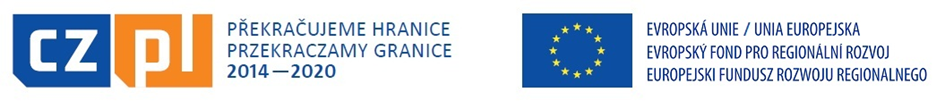 Projekt  nr CZ.11.3.119/0.0/0.0/18_031/0002222  pn. „Sieć inkubatorów przedsiębiorczości szkolnej”jest współfinansowany ze środków Europejskiego Funduszu Rozwoju Regionalnegow ramach programu Współpracy Transgranicznej Interreg V-A Republika Czeska – Polska 2014-2020 „Przekraczamy granice” Targi  przedsiębiorczości szkolnej w Prudniku - 6.10.2022r.
           (Centrum Kształcenia Zawodowego i Ustawicznego) 
W dniu 6.10.2022r. odbyły się targi  przedsiębiorczości szkolnej, zorganizowane  w ramach projektu pn.„Sieć inkubatorów przedsiębiorczości szkolnej”, współfinansowanego  ze środków Europejskiego Funduszu Rozwoju Regionalnego w ramach programu Współpracy Transgranicznej Interreg V-A Republika Czeska – Polska 2014-2020 Przekraczamy granice”. Projekt jest realizowany w formule partnerskiej przez Powiat Prudnicki (Centrum Kształcenia Zawodowego i Ustawicznego), Gminę Prudnik oraz partnerów z Republiki Czeskiej - Miasto Bruntal oraz Średnią Przemysłową Szkołę z Bruntala. Celem ww. projektu jest zwiększenie możliwości zatrudnienia absolwentów na wspólnym rynku pracy poprzez poprawienie praktycznego przygotowania absolwentów do rzeczywistego środowiska pracy. 
	W programie zwiedzanie Inkubatora  Przedsiębiorczości Szkolnej CKZiU  
oraz wystawy jak również  warsztaty dla  uczniów  szkół podstawowych
nt. roli  przedsiębiorczości w planowaniu kariery zawodowej, przeprowadzone przez  pracowników Centrum Kariery Zawodowej 
w Prudniku. 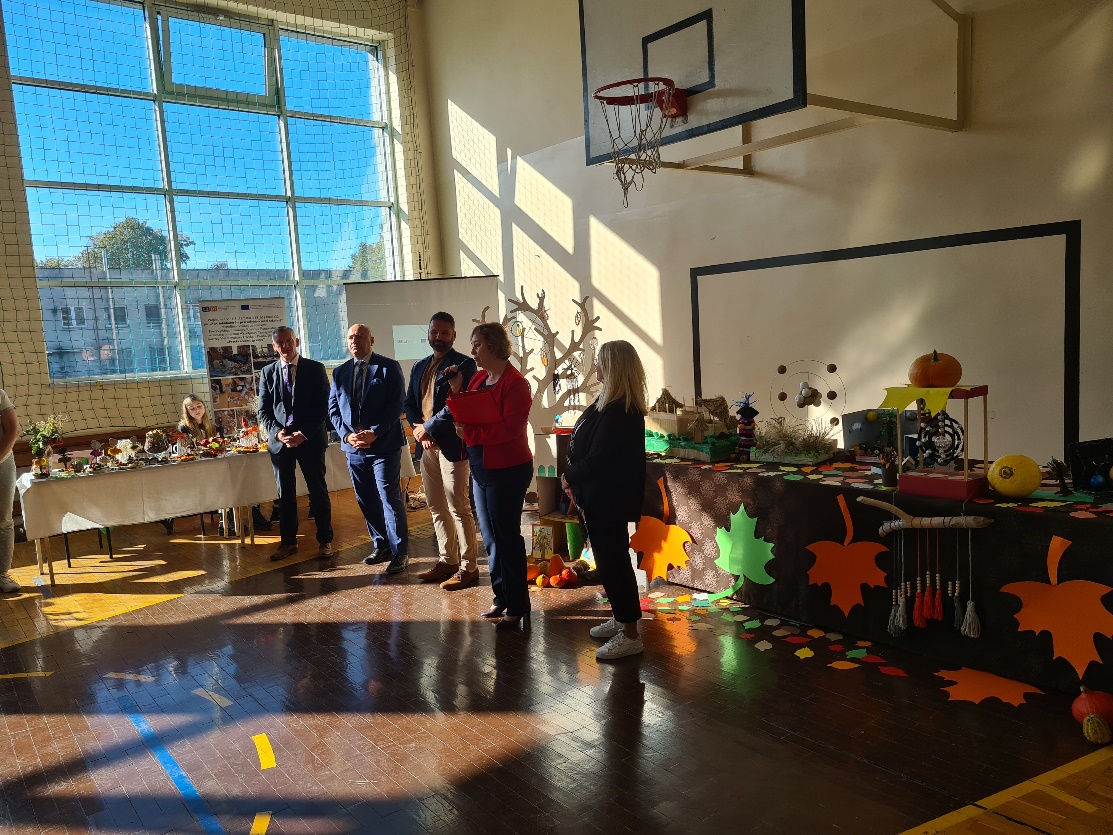 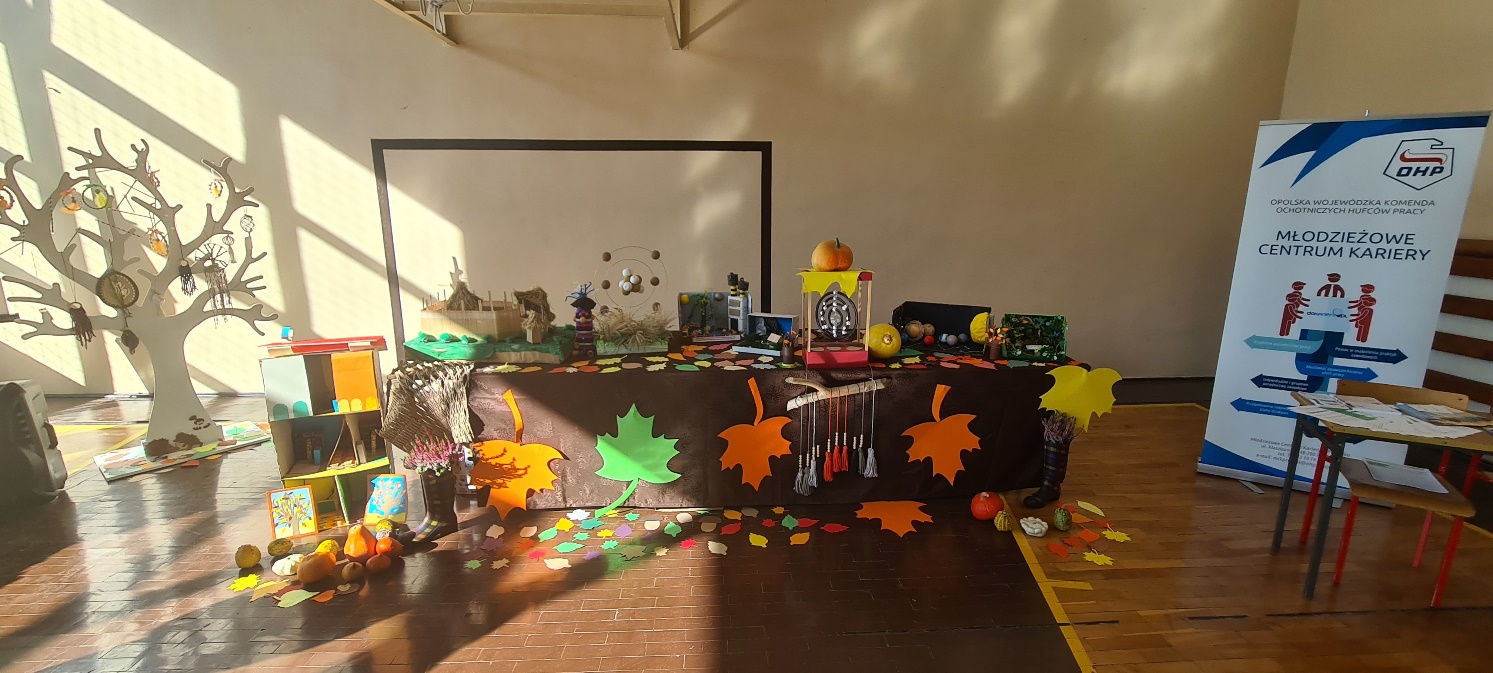 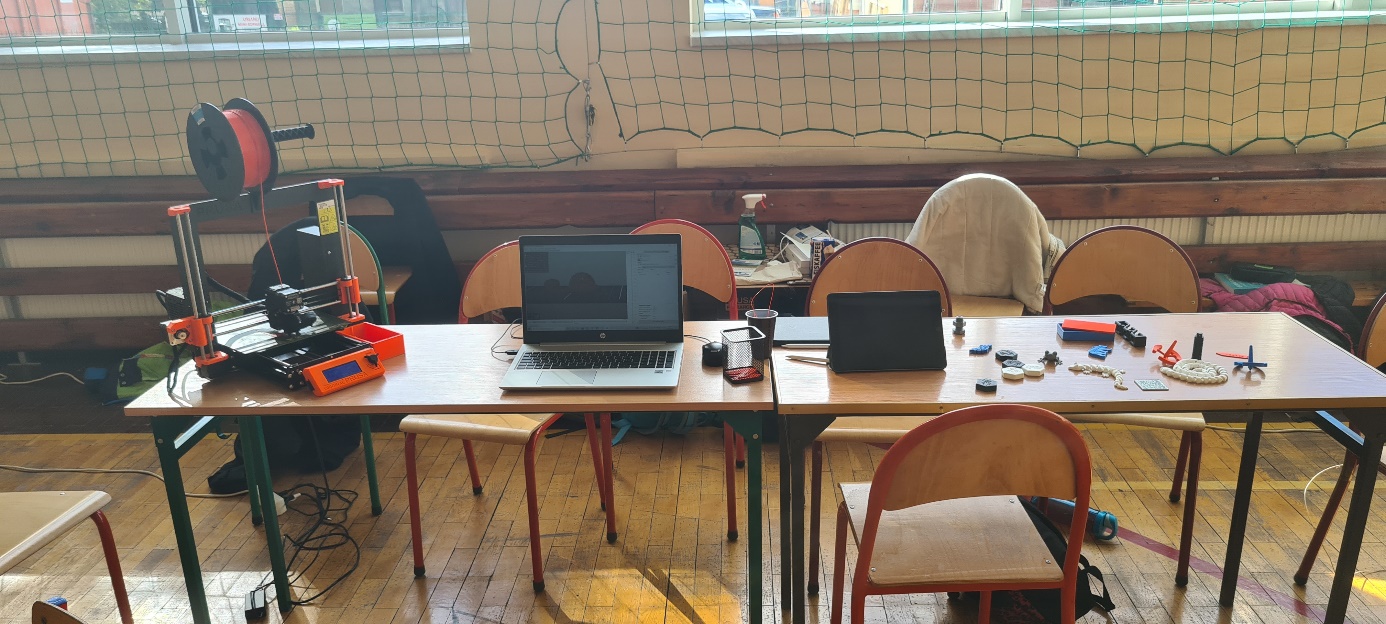 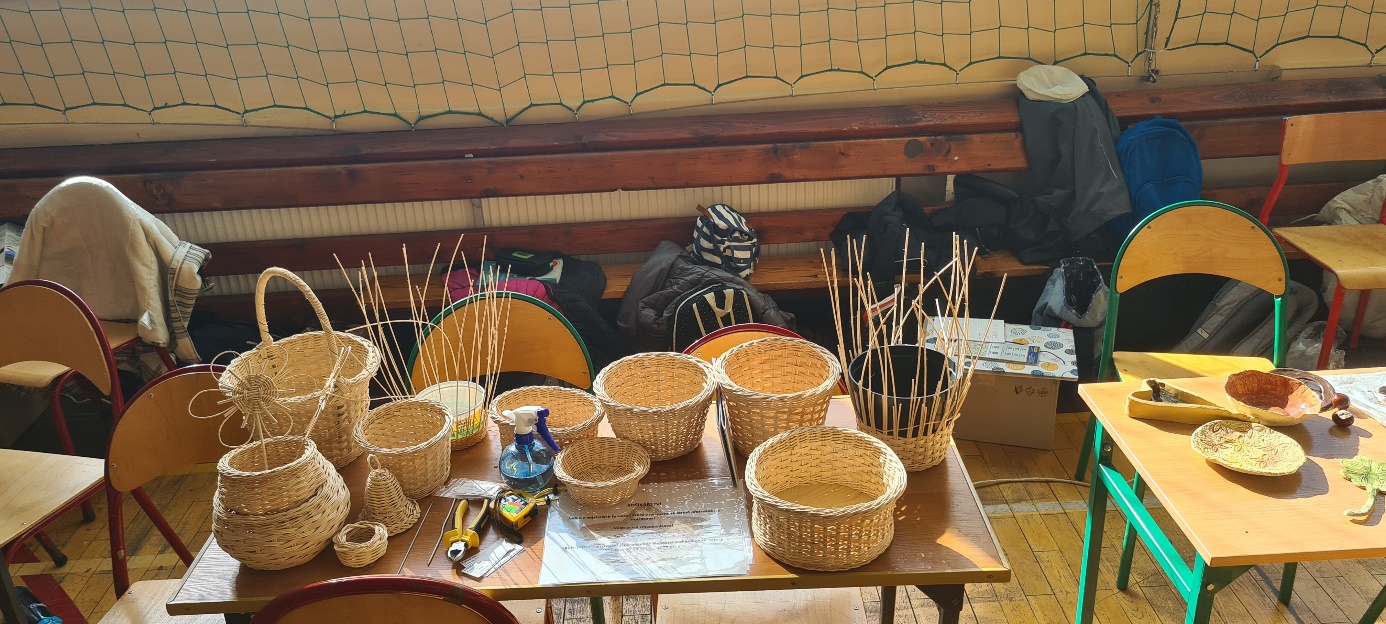 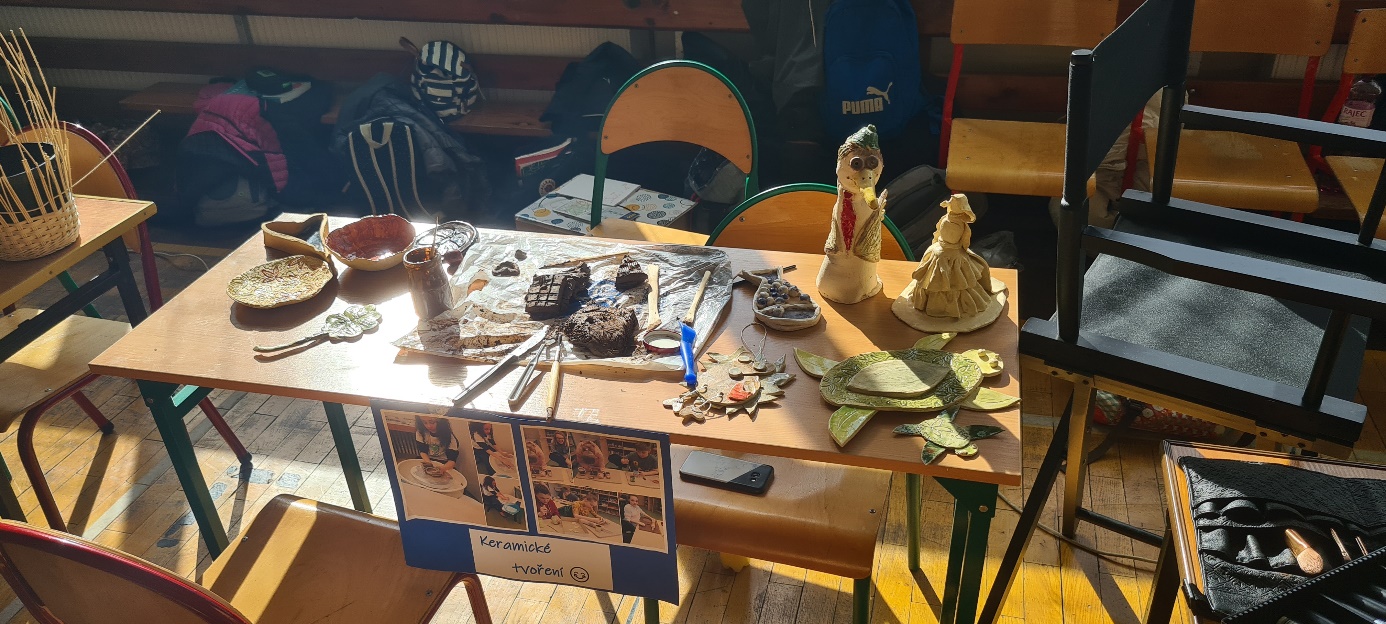 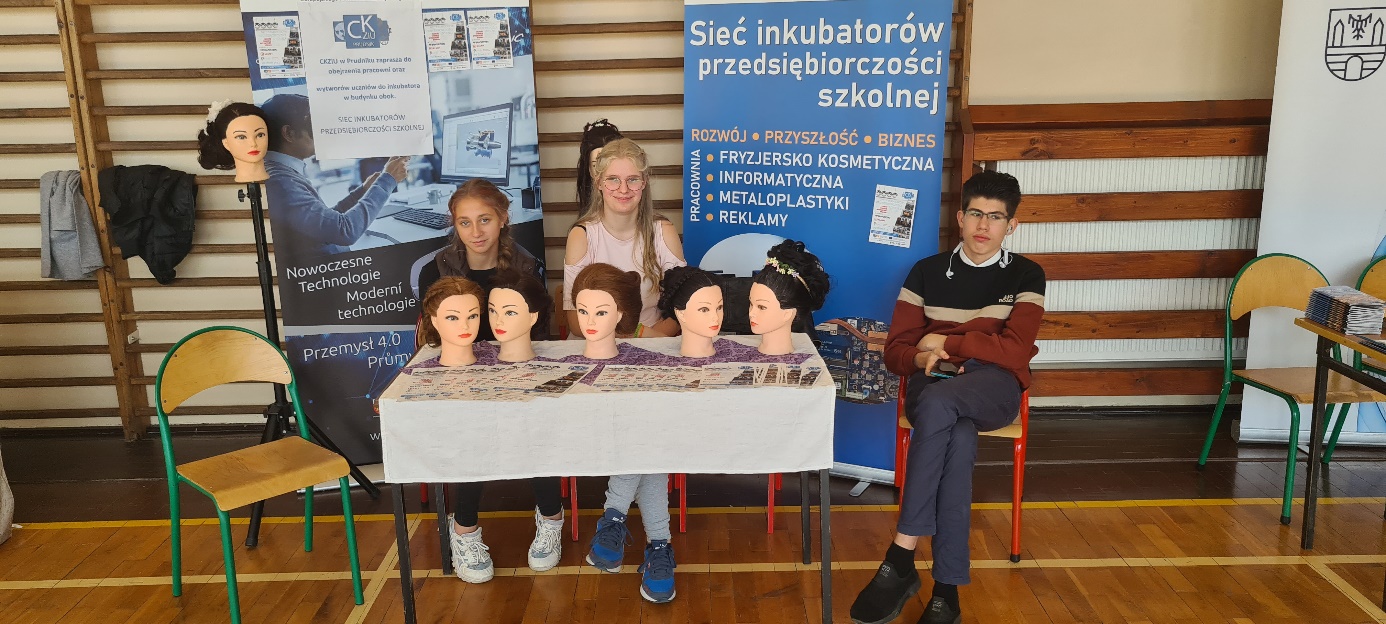 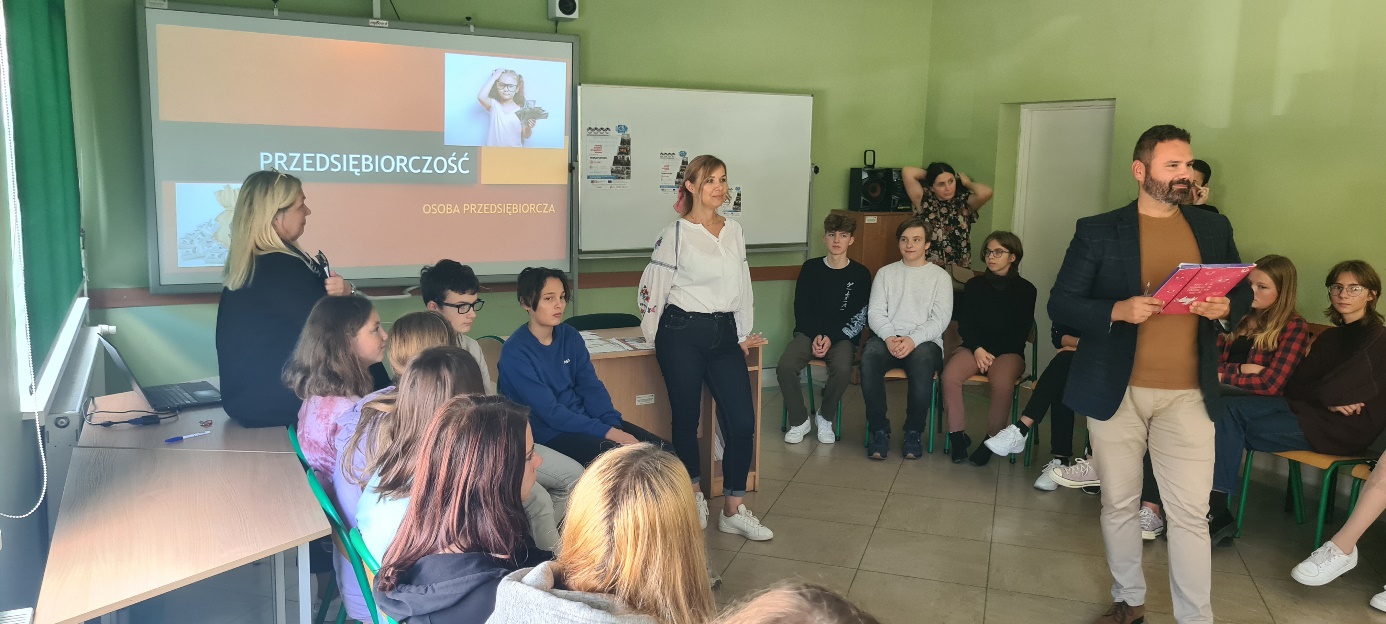 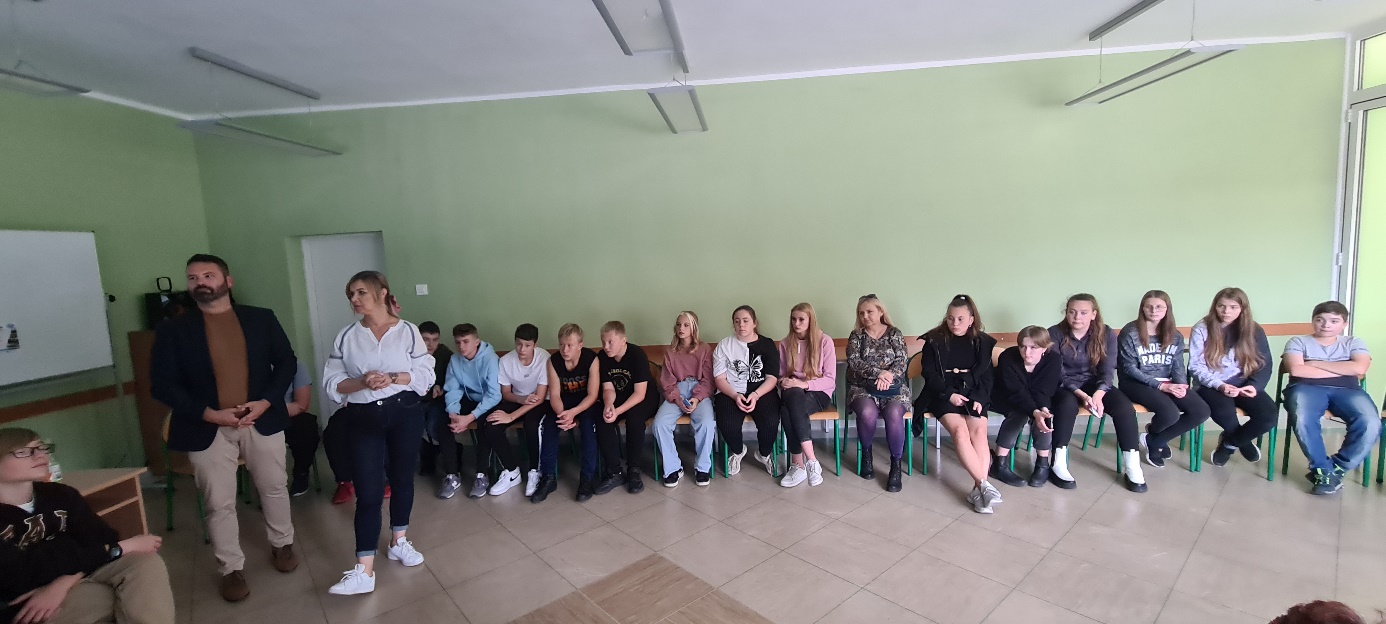 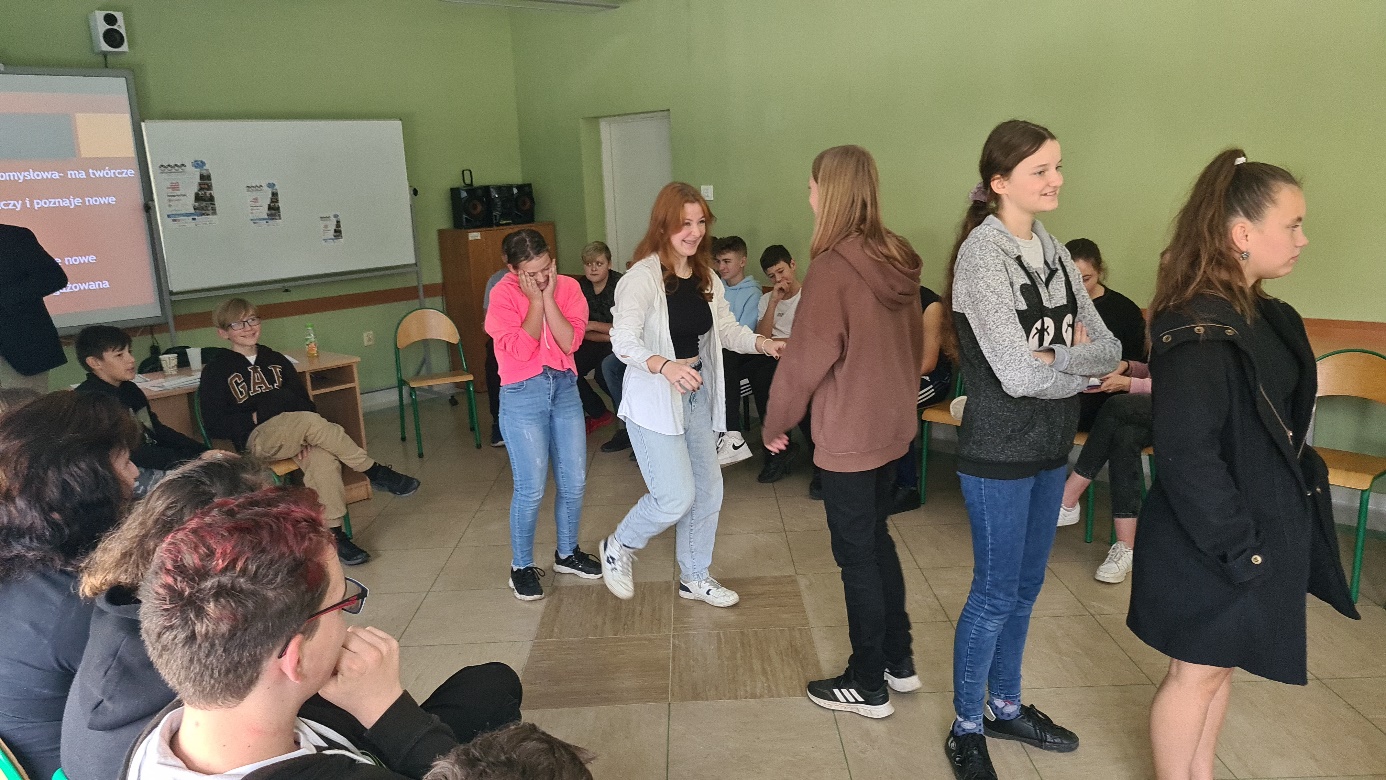 